SCHOOLS BOOKING FORM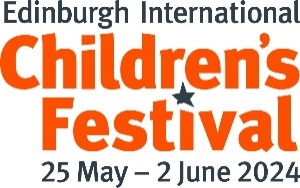  School details Show SelectionBookings received by 24 January will be processed in our first round of ticket allocations. Please specify dates and times you cannot attend and provide 2nd and 3rd choices for shows, as this helps us to allocate suitable tickets for you. If you need to book for more groups, please use another form or the online form: imaginate.org.uk/festival/schools. We will contact you if we can’t accommodate your choices, and email you a confirmation once your booking is processed.
Please return this form to schools@imaginate.org.uk or to: Imaginate, 30b Grindlay Street, Edinburgh, EH3 9AX. If you have any queries, please contact Julian Almeida on 0131 225 8050 or the email above.School name% of pupils in your schoolSIMD 1-3:BAME or ESL:Your name & positionAddress (incl. postcode and Local Authority)Address (incl. postcode and Local Authority)Phone number (to contact you about your booking)Your email (in CAPITALS)School’s finance person (if we need 
to contact re invoicing/payment)Name:Email/phone:Name:Email/phone:Accessibility Please specify if anyone in the group has accessibility requirements, incl. number of wheelchair user spaces required:Accessibility Please specify if anyone in the group has accessibility requirements, incl. number of wheelchair user spaces required:Accessibility Please specify if anyone in the group has accessibility requirements, incl. number of wheelchair user spaces required:School level(s)No of ChildrenNo of AdultsNo of AdultsDates & times you CANNOT attend (eg. 29 May am)Select 3 shows in order of preferenceSelect 3 shows in order of preferenceSelect 3 shows in order of preferenceSelect 3 shows in order of preference1122Mobile no. for group on the day:Mobile no. for group on the day:Mobile no. for group on the day:Mobile no. for group on the day:33School level(s)No of ChildrenNo of AdultsNo of AdultsDates & times you CANNOT attend (eg. 29 May am)Select 3 shows in order of preferenceSelect 3 shows in order of preferenceSelect 3 shows in order of preferenceSelect 3 shows in order of preference1122Mobile no. for group on the day:Mobile no. for group on the day:Mobile no. for group on the day:Mobile no. for group on the day:33School level(s)No of ChildrenNo of AdultsNo of AdultsDates & times you CANNOT attend (eg. 29 May am)Select 3 shows in order of preferenceSelect 3 shows in order of preferenceSelect 3 shows in order of preferenceSelect 3 shows in order of preference1122Mobile no. for group on the day:Mobile no. for group on the day:Mobile no. for group on the day:Mobile no. for group on the day:33